空气压缩机常用术语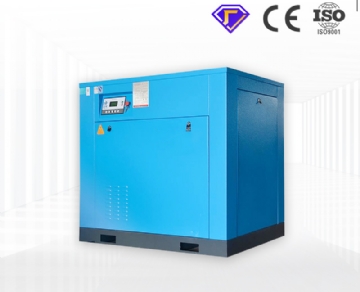 以下是一些与空气压缩机相关的术语，以及每个术语的定义、迷你字典和空气压缩机词汇。术语汇编：后冷却器设计用于降低温度和液化冷凝蒸汽。空气干燥机一种通常与较大的空气压缩机系统相关的设备，有助于从水箱和管线中去除水。止回阀一种允许流体或空气仅沿一个方向流动的装置。聚结过滤器一种特殊类型的过滤器，不仅可以去除空气中的灰尘和颗粒，还可以去除空气管路中的油。立方每分钟 (CFM)一分钟内能够通过开口的空气量。干燥剂一种用于空气压缩机和空气干燥器的材料，有助于去除空气中的水蒸气。排水公鸡用于释放压缩机水箱中积聚的水分（另见排水阀）。排水阀排水阀用于从压缩机中排出多余的液体。排水阀有手动、浮子和电子类型。烘干机压缩机水箱由钢制成，当水进入水箱时，水箱会生锈，从而降低压缩机的使用寿命。干燥器干燥水箱中的空气，减少收集的水量。双级空气在一个或多个气缸中从初始压力压缩到中间压力的压缩机。占空比压缩机可以在 30 分钟内满负荷运行的时间量。过滤效率过滤器可以从气流中去除颗粒的速率。过滤器外壳保护过滤器组件的盖子。施加压力工厂设置的压力开关的低压点启动压缩机以将油箱重新加压到更高的压力。释放压力工厂设置的压力开关的高压点可阻止压缩机将油箱中的压力增加到一定水平以上。加载时间压缩机从加载到卸载所需的时间。低油关断一种在机油不足时关闭发动机的功能，以防止损坏或故障。无油压缩机没有油进入压缩室进行润滑、冷却或密封的空气压缩机。通常用于医疗和食品加工领域。气动与空气的流动有关。气动压缩空气动力。使用点建筑物中用于将工具或设备连接到空气压缩机系统的出口。每平方磅数 (PSI)一种测量单位，指施加在物体表面的一平方英寸上的压力。压力开关一种检测压力变化并自动增加或减少罐中空气的仪器。预防性维护 (PM)按固定时间表执行的维护计划，包括压缩机服务以及例行维修和更换零件。吹扫从系统中消除不需要的气体或液体。接收器一般是用来储存压缩空气的罐。通常在大型空气压缩机系统中可能会有一个主接收器和一个辅助接收器。往复式压缩机往复式压缩机使用由曲轴驱动的活塞来输送高压空气。螺杆式压缩机一种压缩机，它利用两个相互啮合的螺旋转子来捕获一定体积的空气，然后将其压缩到更高的压力。旋转螺杆式压缩机可以一年 365 天、每天 24 小时在较低温度下运行。安全阀门通过释放一些加压液体或气体来限制流体压力的阀门。又称泄压阀。单级一种压缩机，其中空气在一个步骤中从初始压力压缩到最终压力。卸载机位于压缩机泵和油箱之间的阀门。它在压缩机停止时打开，发出“psssssst”的声音。这使压缩机下次启动更容易。真空泵真空泵是一种在进气压力低于大气压和排气压力的情况下运行的压缩机。